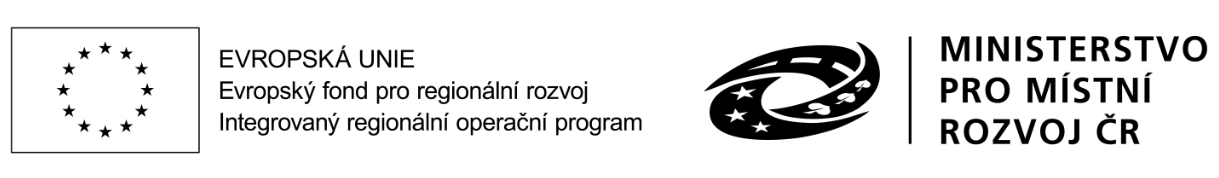 Dodatek č.1 ke smlouvě o dílo číslo OStRM/2016/95 ze dne 27.10.2016Smluvní strany:Objednatel:	Obec:	Statutární město Mladá BoleslavSídlo:	   Komenského náměstí č. p. 61, Mladá Boleslav, 293 01zastoupené:                     	MUDr. Raduanem Nwelati, primátorem 	                       	IČO:                             	00238295	DIČ: CZ00238295		Bankovní spojení:         	xxxxxxxxxxxxxxxxxČíslo účtu:                     	xxxxxxxxxxxxxxxxxTelefon:                        	xxxxxxxxxxxxxxxxx		Datová schránka:          	82sbpfi 	Ve věcech smluvních je oprávněn jménem objednatele jednat a podepisovat primátor města. 	Ve věcech provádění díla je oprávněn jménem objednatele jednat Ing. Bohuslav Devátý.aZhotovitel:	Obchodní firma:	 H-INTES s.r.o.Sídlo: 	 Pod Borkem 319, 293 01  Mladá BolesalvJednající / Zastoupený:	 Ing. Bořivojem Horákem, jednatelemIČO:	 25636332	DIČ:	CZ25636332Obchodní rejstřík::	vedená u Městského soudu v Praze oddíl C, vložka 56829Bankovní spojení: 	xxxxxxxxxxxxxxxxx Číslo účtu:	xxxxxxxxxxxxxxxxxTelefon:	xxxxxxxxxxxxxxxxx	Datová schránka: 	5wyabqjVe věcech smluvních jsou oprávněni jménem zhotovitele jednat a podepisovat: Ing. Bořivoj Horák, jednatelVe věcech provádění díla jsou oprávněni jménem zhotovitele jednat: Ing. Jiří Vesecký, ředitel výr. odd.PreambuleSmluvní strany uzavřely dne 20.4.2017 Smlouvu o dílo číslo OStRM/2017/21 týkající se akce :  „Cyklostezka Debř“ (dále jen „smlouva“)Smluvní strany se dohodly na uzavření dodatku č. 1 ke smlouvě , kterým se doplňuje a mění smlouva v níže uvedených článcích a odstavcích (dále jen „dodatek č. 1“):II. Předmět dodatku č. 1:Doplňuje se Čl. 3 smlouvy – Předmět díla a to takto:Do článku 3. smlouvy se doplňuje za odstavec 3.1 nový odstavec 3.1.1, který zní: „Předmět díla se upravuje o méněpráce a vícepráce vyplývající z úpravy části cyklostezky místo vysvahování terénu bylo použito zpevnění svahu palisádami“.Doplňuje se Čl. 5.1 smlouvy – Cena díla a to takto:	Cena díla dle Smlouvy o dílo  bez DPH                                                     2.757.448,65  Kč	Méněpráce					                                        -45 116,79  KčVícepráce								   45 116,79  KčCena díla dle dodatku č. 1 bez DPH                                                     2.757.448,65  Kč K ceně bude připočteno DPHIII. Závěrečná ustanoveníTento dodatek č. 1 ke smlouvě nabývá platnosti a účinnosti dnem jeho podpisu oběma smluvními stranami. Vyhotovuje se ve čtyřech vyhotoveních, z nichž objednatel obdrží dvě vyhotovení a zhotovitel dvě vyhotovení.Ostatní ustanovení smlouvy nedotčené tímto dodatkem zůstávají v platnosti v původním znění beze změny.Smluvní strany potvrzují, že si tento dodatek před jeho podpisem přečetly a porozuměly jeho obsahu. Na důkaz toho připojují své níže uvedené podpisy.Příloha č. 1: Změnový list č.1V Mladé Boleslavi dne………………..			           V Mladé Boleslavi dne ……………………..	_____________________________                                                   ________________________________Objednatel                                                                                            Zhotovitel  MUDr. Raduan Nwelati					          Ing. Bořivoj Horák, jednatel  primátor                                                                                              H-INTES s.r.o.  		                 DOLOŽKAPrimátor města je oprávněn tento dodatek uzavřít v souladu s ustanovením § 103 odst. 4 písm. g) zákona o obcích, na základě usnesení Rady města Mladé Boleslavi č. 395 z 8. 3. 2007.V Mladé Boleslavi dne ………………………………Ing. Bohuslav Devátývedoucí Odboru stavebního a rozvoje města Magistrátu města Mladá Boleslav